Continuing Education Activity Plan 		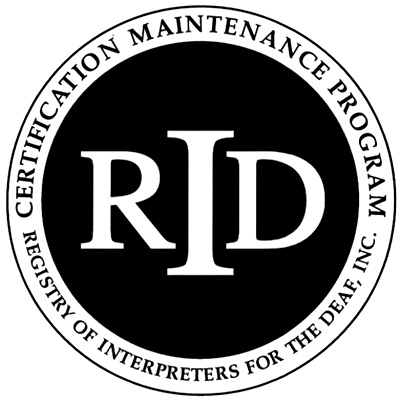 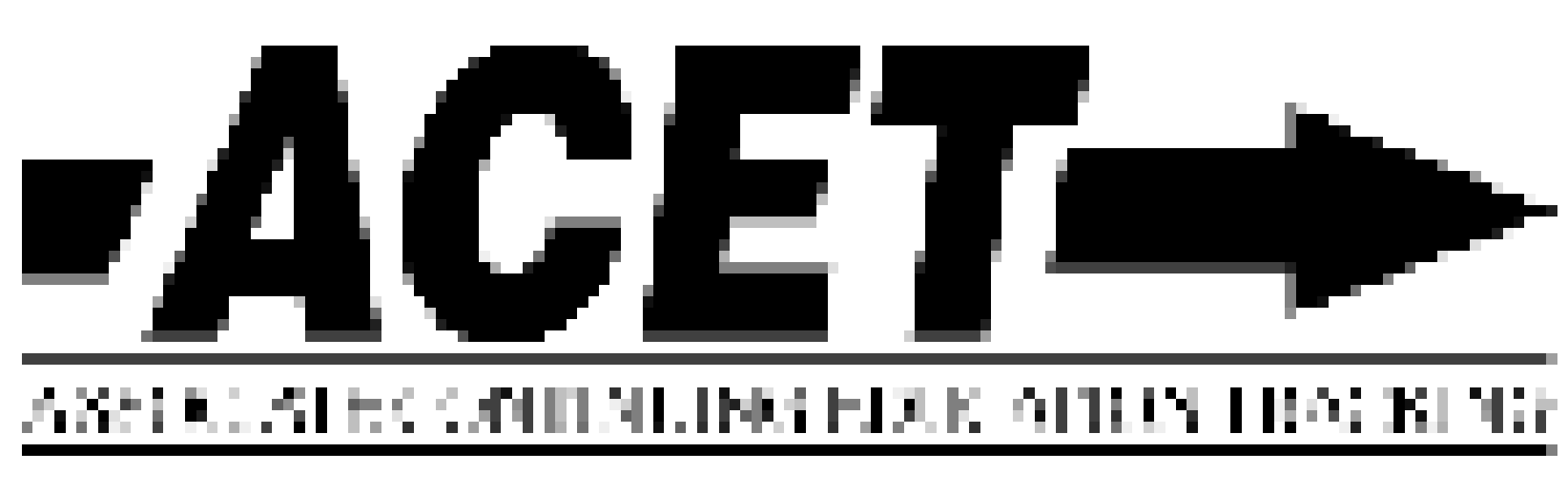 Instructor’s Form                                   This form is to be completed by either the instructor or RID Sponsor and kept on file with the Sponsor form. The RID Sponsor will submit the completed Activity Plan online by logging in to their account at www.rid.org at least 30 days in advance of the activity.RID Sponsor Name:   ICRID, Erin KirkPresenter/Instructor Name (Please attach bio/resume):________________________________ Date(s)                                   Time of Activity:___________    # of CEUS:            ❑PS  ❑GS Title of Activity:________________________________________________________________Level of Participant’s Prior Knowledge of Topic:□ Little/None  	□ Some	 □ Extensive  	 	 □ TeachingTarget Audience:_______________________________________________________________Workshop/Course Description:Educational Objectives (List specific measurable actions by participants that will demonstrate comprehension and integration of information presented):Media/Materials (List the print, audio and visual materials you will use. Who is responsible for providing them?)Evaluation & Assessment (Describe how you will evaluate student learning & presentation effectiveness.)